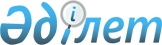 О внесении изменений в постановление Правительства Республики Казахстан от 29 октября 2018 года № 693 "О создании специальной экономической зоны "TURKISTAN"Постановление Правительства Республики Казахстан от 8 мая 2019 года № 266
      В соответствии с пунктом 4 статьи 16 Закона Республики Казахстан от 3 апреля 2019 года "О специальных экономических и индустриальных зонах" Правительство Республики Казахстан ПОСТАНОВЛЯЕТ:
      1. Внести в постановление Правительства Республики Казахстан от 29 октября 2018 года № 693 "О создании специальной экономической зоны "TURKISTAN" следующие изменения:
      в Положении о специальной экономической зоне "TURKISTAN", утвержденном указанным постановлением:
      пункт 1 изложить в следующей редакции: 
      "1. Специальная экономическая зона "TURKISTAN" расположена в пределах территориальной границы Туркестанской области, в границах согласно прилагаемому плану.
      Территория СЭЗ является неотъемлемой частью территории Республики Казахстан и составляет 1938,0 гектара. В состав территории СЭЗ входят 4 субзоны: исторический центр площадью 188,0 гектаров, административный деловой центр площадью 1350,0 гектаров, промышленные зоны площадью 365 гектаров и 35 гектаров.";
      Приложение к Положению о специальной экономической зоне "TURKISTAN" изложить в новой редакции согласно приложению к настоящему постановлению.
      2. Настоящее постановление вводится в действие со дня его подписания. План границ специальной экономической зоны "TURKISTAN"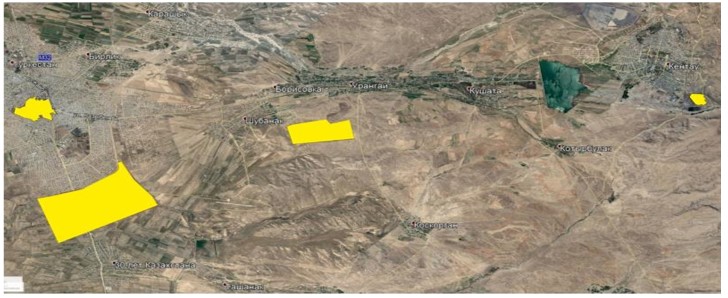 
      "TURKISTAN" Общая площадь 4-х субзон S = 1938,0
					© 2012. РГП на ПХВ «Институт законодательства и правовой информации Республики Казахстан» Министерства юстиции Республики Казахстан
				
      Премьер-Министр
Республики Казахстан 

А. Мамин
Приложение к
постановлению Правительства
Республики Казахстан
от 8 мая 2019 года № 266Приложение
к Положению о специальной 
экономической зоне
"TURKISTAN"